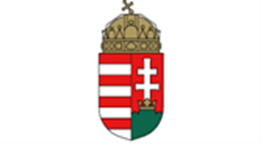 PÉNZÜGYMINISZTÉRIUMPénzügyi Tudatosság Fejlesztéséért DíjJavaslattételi felhívás A Pénzügyminisztérium a 2019/2020-as tanévre meghirdeti a Pénzügyi Tudatosság Fejlesztéséért Díjat. A díj a pénzügyi tudatosság fejlesztése során kimagasló tevékenységet végző, vagy kiemelkedő teljesítményt nyújtó, vagy kivételes, egyedi eredményeket elérő diákokat, hallgatókat, pedagógusokat, valamint oktatási intézményeket hivatott elismerni. Kategóriák A díj a következő kategóriákban kerül odaítélésre:Tanuló vagy hallgatóÁltalános vagy középfokú iskolai pedagógusÁltalános vagy középfokú iskolaDíjazásA díjban részesülő személy, illetve oktatási intézmény oklevelet és pénzjutalmat kap. A díjhoz tartozó pénzjutalom összege tanuló vagy hallgató esetén 150 000 forint, pedagógus esetén 500 000 forint, oktatási intézmény esetén 2 000 000 forint.JavaslattételA díjazottak kiválasztása javaslat alapján történik. Javaslatot tehetnek:az oktatási intézmények fenntartói, az oktatási intézmények vezetői,az oktatási intézmények iskolai szintű szülői munkaközössége.A javaslattételre írásbeli formában kerül sor az 1. és 2. számú mellékletekben található formanyomtatványok felhasználásával. A javaslat indoklásaként kérjük röviden bemutatni a díjazásra javasolt tanuló vagy hallgató tevékenységét, amellyel hozzájárult a diáktársak pénzügyi kultúrájának fejlesztéséhez, pedagógus pénzügyi nevelési tevékenységét, oktatási intézményben folyó tanórai és/vagy tanórán kívüli programokat, amelyek a diákok pénzügyi ismereteinek és tudatosságának fejlesztését szolgálják.A javaslatok elbírálására vonatkozó információkA javaslatokat a pénzügyminiszter által felkért személyekből álló ötfős bizottság értékeli, amelynek tagjai a Pénzügyminisztérium, az Emberi Erőforrások Minisztériuma, valamint az Innovációs és Technológiai Minisztérium szakterületért felelős állami vezetői. A bizottság elnöke Gion Gábor, a Pénzügyminisztérium pénzügyekért felelős államtitkára. A bizottság értékelésének figyelembevételével a díj adományozásáról a pénzügyminiszter dönt.A díjak ünnepélyes átadására a 2019/2020-as tanév II. félévében, később megjelölt időpontban kerül sor a Pénzügyminisztérium épületében.HatáridőA javaslatokat 2020. március 31-ig lehet elektronikusan eljuttatni a Pénzügyminisztérium Pénzügyi Szabályozási Főosztálya részére a putudatossag@pm.gov.hu e-mail címre. A javaslat beérkezéséről a Pénzügyminisztérium elektronikus úton visszaigazolást küld.A díjjal, illetve a javaslattétellel kapcsolatos további információ a putudatossag@pm.gov.hu e-mail címen kérhető.Budapest, 2019. december 6.1. számú mellékletJavaslat 
(természetes személy esetén)a Pénzügyminiszterneka Pénzügyi Tudatosság Fejlesztéséért Díj adományozására:A díj adományozására javasolt neve: ....................................................................................Születési helye: ......................................................................................................................Születési ideje (év, hó, nap): ..................................................................................................Anyja neve: ............................................................................................................................Iskolai végzettsége (pedagógus esetén): ................................................................................Jelenlegi munkahelye (pedagógus esetén): .............................................................................Oktatási intézmény (tanuló/hallgató esetén): .........................................................................Lakóhelye: ..............................................................................................................................Értesítési telefonszáma és e-mail-címe: ..................................................................................A jelölt korábban kapott kitüntetése, elismerése:.................................................................................................................................................A javaslat indokolása (maximum 1000 karakter):..........................................................................................................................................................................................................................................................................................................................................................................................................................................................................................................................................................................................................................................................................................................................................................Dátum:Javaslattevő aláírása: ...............................................................................................................Javaslattevő neve: ....................................................................................................................Javaslattevő beosztása/munkaköre: .........................................................................................Javaslattevő munkahelye: ........................................................................................................Iskolai szintű szülői munkaközösség javaslata esetén a vezető aláírása: .................................Iskolai szintű szülői munkaközösség vezetőjének neve: ..........................................................Javaslat
(nem természetes személy esetén)a Pénzügyminiszterneka Pénzügyi Tudatosság Fejlesztéséért Díj adományozására:A díj adományozására javasolt intézmény neve: ......................................................................Képviselője: ..............................................................................................................................Székhelye/címe: ........................................................................................................................Értesítési címe: ..........................................................................................................................Értesítési telefonszáma és e-mail-címe: ………………………………………………………A jelölt korábban kapott elismerése:..................................................................................................................................................A javaslat indokolása (maximum 1000 karakter):..........................................................................................................................................................................................................................................................................................................................................................................................................................................................................................................................................................................................................................................................................................................................................................Dátum:Javaslattevő aláírása: ...............................................................................................................Javaslattevő neve: ....................................................................................................................Javaslattevő beosztása/munkaköre: .........................................................................................Javaslattevő munkahelye: ........................................................................................................2. számú mellékletNyilatkozat 
(természetes személy esetén)Alulírott1. hozzájárulok ahhoz, hogy a Pénzügyi Tudatosság Fejlesztéséért Díj adományozását előkészítő eljárásban a Pénzügyminisztérium természetes személyazonosító adataimat (név, születési hely, születés dátuma, anyja neve), lakcímadataimat, valamint az adományozásra irányuló javaslat megalapozásához szükséges személyes adataimat (iskolai végzettség, jelenlegi munkahely, oktatási intézmény, értesítési telefonszám, e-mail-cím) nyilvántartsa, és2. kijelentem, hogy velem szemben a Pénzügyi Tudatosság Fejlesztéséért Díjról szóló 13/2019. (X. 4.) PM rendelet 9. §-ában meghatározott kizáró ok nem áll fenn.Dátum:........................................................................... 
a díjra jelölt / törvényes képviselő aláírásaNyilatkozat
(nem természetes személy esetén)Alulírott, mint a ....................................................................................................... képviselője, hozzájárulok ahhoz, hogy a Pénzügyi Tudatosság Fejlesztéséért Díj adományozását előkészítő eljárásban a Pénzügyminisztérium az általam képviselt .......................................................... (nem természetes személy) azonosító adatait (név, székhely vagy bejegyzett cím, elérhetőségek, képviselő neve) nyilvántartsa.Képviseleti jogköröm alapja:Dátum:........................................................................... 
a díjra jelölt képviselőjének aláírása